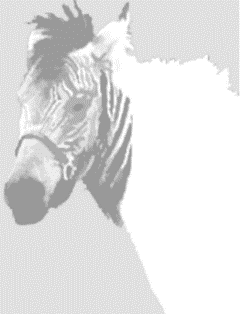 Hybrids: Reading   1 Eclyse  This is a real zebra crossing! Eclyse is a zorse which is the cross between a zebra and a horse. Her father is the zebra, and her mother is the horse. Her mother, Eclipse, lives on a safari park in Germany but went to Italy for a short time. There she stayed in a field with some horses and zebras, including Ulysses who thought she was very nice! When Eclipse came home she surprised her owner with a baby zorse. Eclyse looks most like a horse but she has stripes on her face and back, and the rest of her is white. She is friendly like a horse and quite tame, and you can ride her. However, sometimes she’s wild like a zebra and she starts leaping around like crazy!  2 Rama  Meet Rama the cama, the cross between a camel and a llama. Rama lives in Dubai, in the United Arab Emirates. His father is the camel, and his mother is the llama. They are very different in size. His mum is small and weighs 76 kilograms, while his dad is very big and weighs almost 450 kilograms! Rama has short ears and a long tail, like a camel, but he doesn’t have a hump. His feet are like a llama’s and his fleece is like a llama’s too. However, because Rama is much bigger than a normal llama his owner hopes there will be a lot more wool to sell. His owner also thinks that he will be calmer than a camel, and so easier to work with.  3 Lawrence  Lawrence is big, very big – he weighs about 450 kilograms and eats around 23 kilograms of raw meat in a meal. What is he? He’s a liger, of course! A liger is the cross between a lion and a tiger. Lawrence’s father is the lion and his mother is the tiger. He has a mane and some light stripes, so he looks like a golden tiger but with more hair around his face. Lawrence can ‘speak’ both lion and tiger: he roars like a lion and purrs like a tiger! The tiger half of him means he likes swimming, and the lion half means he’s very friendly with the other big cats. Lawrence lives in a safari park in Shenzhen, in southern China.   4 Octosquid  One minute octosquid was swimming almost a kilometre deep in the sea in Hawaii, and the next minute it was in a laboratory. It swam into a sea water pipeline and up into the laboratory, the creature looked very strange. Scientists think it may be a new species. They called it octosquid because it has the head of an octopus and eight tentacles like an octopus too. However, the body is like a squid which normally has ten short arms around its mouth. It is 30 centimetres long and bright red. One scientist said it was not unusual to see strange-looking fish swimming in the very deep. He said that below 200 metres it’s a very different world with very different creatures. The octosquid lived for three days in the laboratory.Hybrids: ReadingWorksheet #1Write the answers in full sentence. Hybrids: ReadingWorksheet #2Choose one word in the box and match the species under the picture.Also, write the species of Dad & mom and describe the characteristics for the animals.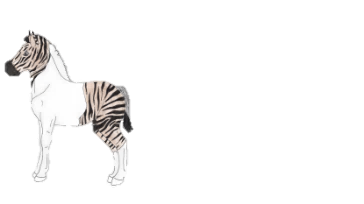 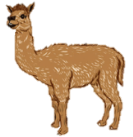 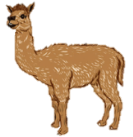 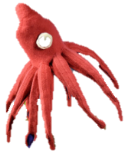 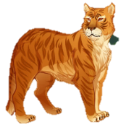 Worksheet #3Imagine your hybrids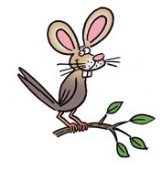 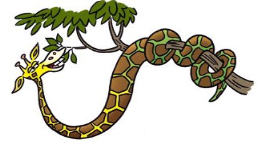 Draw or write your imagined hybrid animals by using more than two animals in the box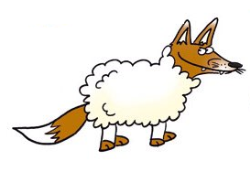 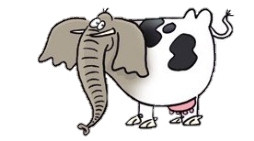 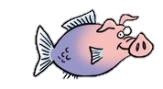 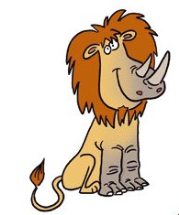 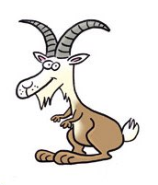 Flash Cards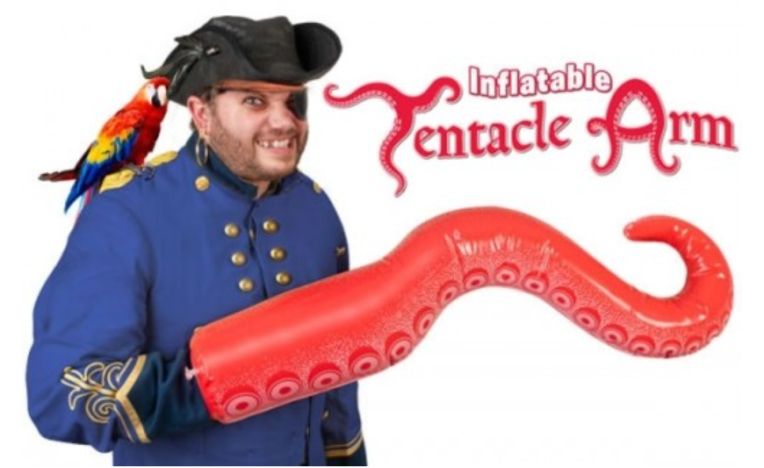 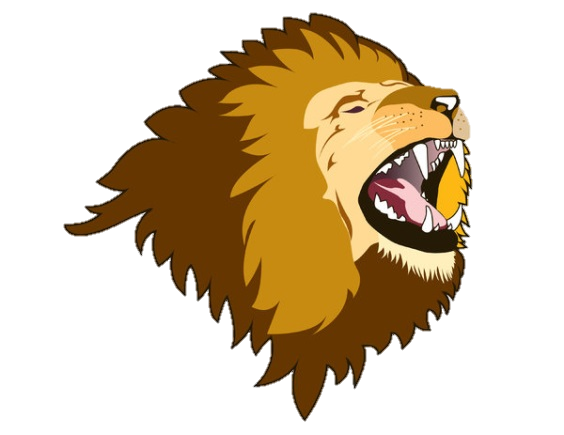 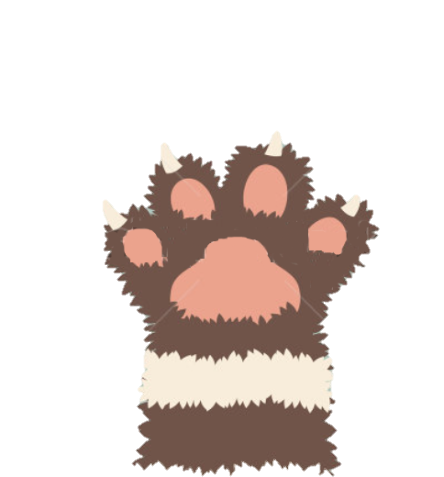 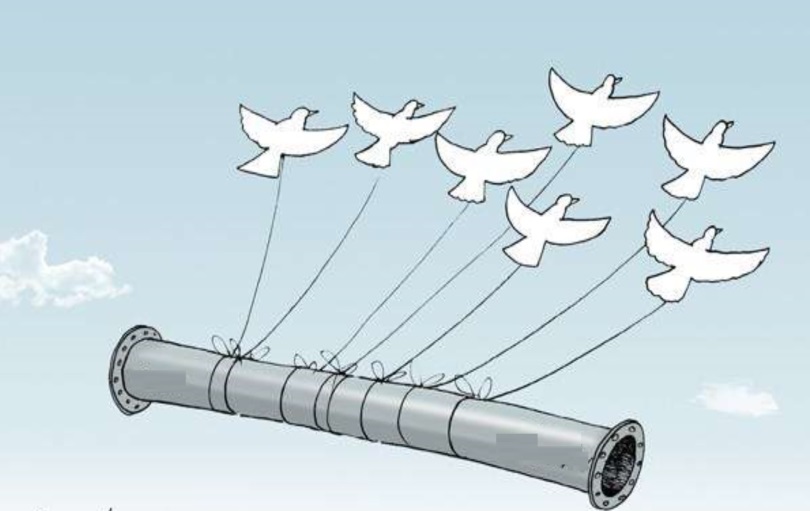 ☐ Listening   ☐ Speaking   ■ Reading   ☐ Grammar ☐ WritingTopic:  HybridsInstructor:KimmyJoanneLevel:     IntermediateStudents:10 StudentsLength:    30 MinutesMaterials:PPTReading text ‘Hybrids’ Work Sheet (#1-answering questions, #2-Matching hybrids, #3-Imagine your hybrids)Flash cardsBoard and MarkerComputer & ProjectorAims:Ss will be familiar with key vocabulary thought T’s explanation and guiding questions.Ss will able to get main idea by skimming the reading text and answering guiding questions.Ss will improve scanning skill by answering the work sheet.Language Skills:Reading: Reading the text “Hybrids” and work sheet.Listening: Listening to teacher’s instructions, presentation, and classmate’s ideas.Writing: answering the work sheet.Speaking: Sharing ideas and explaining each other.Language Systems:Lexis: Hybrid, Including, Fleece, Calmer, Mane, Purr, Pipeline, tentacles, LaboratoryPhonology: /F/, /P/Function : Asking and giving informationAssumptions:Students are aware of animal species.Students can speak and write in English but not very accuratelyStudents know how to skim and scam.Anticipated Errors and Solutions:If students need linguistic help to express their opinions during discussion.→ give some examples and explains the sentences.If students don’t participate in the activity→ find out the problem and solve it (give motivation to do the activity).If students need problems to follow the activity→ make students help each other first then give advice.References:Reading materialhttp://www.onestopenglish.com/Animal Imagehttp://bit.ly/2bgo1xthttps://www.google.co.kr/Videohttps://youtu.be/_uAiaOrPESQLead-InLead-InLead-InLead-InMaterials: PPTComputer and projectorMaterials: PPTComputer and projectorMaterials: PPTComputer and projectorMaterials: PPTComputer and projectorTimeSet UpStudent ActivityTeacher Talk3 minWholeClassListening to teacher’s talk and answering〮 Good afternoon. This is Kimmy and Joanne teacher.How are you guys today?(Ss answer: great, good, find…)That’s great! Well, yesterday I talked with my mother on a video callSo, I saw my puppy his name is Zzang-gu.I really miss him.Anyway what’s your favorite animals?(Ss answer)Show PPT ‘Hybrid Animals’.We’re going to learn about animal design.Can you guess these images mean? These images are point just one word.(Ss guess)This word is referring to anything that is a mixture of other thingsDo you know what the hybrid means?(Ss answer: no, yes)(show the next sild)Loin has a tiger’s baby then what will we call it?It’s a tigon. Mother is lion father is tiger will be a tigon that’s different with liger.We called it hybrid animal.Next one is tomato plus potato then will be…? Tell me the word(Ss answer)It calls a tomtato or pomato.Human plus fish will be…?Yes, it’ a mermaid.And another human plus bull will be…?It calls minotauros.Ok, now you can guess the word, hybrid right? Do you have any ideas  of other hybids?Pre-ReadingPre-ReadingPre-ReadingPre-ReadingMaterials: Reading text ‘Hybrids’Materials: Reading text ‘Hybrids’Materials: Reading text ‘Hybrids’Materials: Reading text ‘Hybrids’TimeSet UpStudent ActivityTeacher Talk1 min3 min1 minWhole classIndividuallyWhole classListening to teacher’s talk Reading the text individuallyAnswering the questions〮 Alright Class, now you figure out what the hybrid is. 〮 So, do you how many hybrid animals are there?〮 And have you ever heard about the name of the animals?So, we are going to read the text about it.There are several hybrid animals in the reading material. So, I will ask you these questions again after you read.If you don’t know some vocabularies, just skip it. We will figure it out later. So, let’s read it.Monitoring If students need help→ Support students to give some examples〮 Are you guys done reading it? (If students need more time → give several minutes.)So, how many animals in the text?(Students answer : 4 hybrid animals)What was the name of the animals?(Students answer: Eclyse, Rama, Lawerence, Octosquid)Main ReadingMain ReadingMain ReadingMain ReadingMaterials: FlashcardBoard and markerWorksheet #1, #2Materials: FlashcardBoard and markerWorksheet #1, #2Materials: FlashcardBoard and markerWorksheet #1, #2Materials: FlashcardBoard and markerWorksheet #1, #2TimeSet UpStudent ActivityTeacher Talk5 min1 min3 min1 min3 min1 minWholeclassListening and answering teacher’s questionsAnswering the worksheet while reading the passage again Finding answer togetherDoing another worksheetFinding answer togetherWhen you read the text. Did you know every words?(Ss answer)We’re going to talk about some words now that might have confused you.First one is ‘including’(acting)What did I do?(Ss answer)Yes, it is Next one is ‘fleece’.Here is an image you can guess the meaning of ‘fleece’.(Ss answer)Good, ‘fleece’ is another word for…?(Ss try to say it) Stating with wAnd then ‘calmer’. What am I doing?(Ss answer)Yes, that’s the ‘calmer’ I’m more quiet than her.Next one is ‘mane’.Mane mean is this(show the flash cards)Can you guess?(Ss answer)Right, it means the hair that lion of horse has itI’ll draw the picture and guess.(draw the picture)This one is the ‘purr’. So do you understand?(Ss answer) ‘laboratory’(draw the picture)These things are in the same place. Scientists doing work for find something new one like a cure.Next word is a word ‘pipeline’Here is a picture. Do you guess what is mean?(Ss answer)It means a large pipe which is used for carrying oil.The word ‘tentacles’Let’s see the picture. Tentacle meaning is an animal such as an octopus are the long thin with suction cups.Now I’ll give the worksheet. Read the text and answer the question but you should write the full sentence. You have 3minutesICQHow much times do you have?Are you work in pair?(Give the worksheet #1)Ok!! Times up. Let’s check the answers.(check the answer)Great! Here is another worksheet.(show the worksheet)(give the worksheet #2)Eclyes is here. Choose one word in the box and match the species under the picture.Also, write the species of Dad & mom and describe the characteristics for the animals in full sentence.If you want, you can write the species or draw the picture.I’ll give you 3 minutes.ICQHow much times do you have?What should you write in the box?Times up! Let’s check the answers.Post ReadingPost ReadingPost ReadingPost ReadingMaterials: Board and Marker                 Worksheet #3 (Imagine your hybrids)Materials: Board and Marker                 Worksheet #3 (Imagine your hybrids)Materials: Board and Marker                 Worksheet #3 (Imagine your hybrids)Materials: Board and Marker                 Worksheet #3 (Imagine your hybrids)TimeSet UpStudent ActivityTeacher Talk1 min3 min4 minWhole classIndividuallyWholeClassListening to teacher’s talkDoing the activityComparing their work〮 Now, we are going to do a fun activity called ‘Imagine your hybrids’.(Distribute the worksheet #3)〮 If you see the worksheet, there are a lot of animals. You can choose more than 2 animals to create your imagined hybrid animals. You can draw picture or just write the description of the animals. It’s up to you. I will give you 3 minutes to finish it. ICQHow many animals can we choose from the box?(Students answer: more than 2!)Monitoring(Observing students doing well.)〮 Time’s upDid you guys finish?Let’s share your work together.(Each student introduce their work one by one→ If time is enoughVolunteers introduce their work.→ If time is not enough)〮 Alright, everyone seems to have really good work.〮 So, how was the today’s lesson?(Students answer: good!)What we have learned today?(Students answer: Hybrid)〮 Good job everyone!This is Kimmy and Joanne teacher.See you next classSOS ActivitySOS ActivitySOS ActivitySOS ActivityMaterials: Computer and screenMaterials: Computer and screenMaterials: Computer and screenMaterials: Computer and screenTimeSet UpStudent ActivityTeacher Talk5 minWholeClassWholeClassListening to teacher’s talkWatching the videos〮 We have few minutes to finish the class. Before we finish the class, let’s watch a video. It’s is about interesting hybrid animals.(Watching the video)5 of the strangest hybrids animalshttps://youtu.be/_uAiaOrPESQ(4:41 minutes)〮 Which animals did you watch?Can you describe the animals?〮 Good job everyone!Vocabulary Hybrid         Including         Fleece          Calmer          Mane Purr           Pipeline          Tentacle         Laboratory Leopard   Snake   Horse   Raccoon   Giraffe   Tiger  Donkey   Dog   Cat  Rabbit   Panda   Pig   etc…